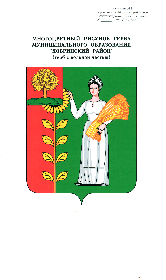 КОНТРОЛЬНО-СЧЁТНАЯ КОМИССИЯДОБРИНСКОГО МУНИЦИПАЛЬНОГО РАЙОНАЛИПЕЦКОЙ ОБЛАСТИ РОССИЙСКОЙ ФЕДЕРАЦИИПРИКАЗ07.05.2018                                                                                                                    № 1«О внесении измененийв Учетную политику КСКДобринского муниципального районаЛипецкой области»В связи с изменениями, внесенными приказом Министерства финансов Российской Федерации от 31.03.2018 №64н «О внесении изменений в приложение №1 и №2 к приказу Министерства финансов РФ от 01.12.2010 №157н» и приказом Министерства финансов Российской Федерации от 31.03.2018 №65н «О внесении изменений в приложения к приказу от Министерства финансов РФ от 06.12.2010 №162н»:1. Внести изменения в Учетную политику Контрольно-счетной комиссии Добринского муниципального района Липецкой области, приведенные в Приложении к настоящему Приказу.2. Установить, что изменения, вносимые пунктом 1 Приложения применяются с 01.01.2018г., изменения, вносимые пунктом 2 Приложения применяются с 03.04.2018г..3. Ознакомить с изменениями в Учетную политику всех должностных лиц, имеющих отношение к учетному процессу.4. Контроль за исполнением настоящего приказа оставляю за собой.Приложениек приказу Председателя КСКДобринского муниципального районаот 07.05.2018 N 1ИЗМЕНЕНИЯ,ВНОСИМЫЕ В ПРИЛОЖЕНИЯ К ПРИКАЗУ ОТ 25 ДЕКАБРЯ 2017 г. N 6"ОБ УТВЕРЖДЕНИИ УЧЕТНОЙ ПОЛИТИКИ КОНТРОЛЬНО-СЧЕТНОЙ КОМИССИИ ДОБРИНСКОГО МУНИЦИПАЛЬНОГО РАЙОНА ЛИПЕЦКОЙ ОБЛАСТИ"1. В приложении N 6 к приказу:1.1. Строки:изложить в следующей редакции:1.2. Строки:изложить в следующей редакции:1.3. Строки:изложить в следующей редакции:1.4. Строку:изложить в следующей редакции:";1.5. Строки:изложить в следующей редакции:1.6. Строку:изложить в следующей редакции:1.7. Строку:изложить в следующей редакции:1.8. Строки:изложить в следующей редакции:1.9. Строки:изложить в следующей редакции:1.10. После строки:дополнить строками следующего содержания1.11. Строки:изложить в следующей редакции:1.12. Строки:изложить в следующей редакции:1.13. После строки:дополнить строками следующего содержания:1.14. Строки:изложить в следующей редакции:1.15. После строки:дополнить строками следующего содержания:1.16. Строки:признать утратившими силу;1.17. Строки:изложить в следующей редакции:1.18. Строки:изложить в следующей редакции:1.19. После строки:дополнить строками следующего содержания:1.20. После строки:дополнить строками следующего содержания:1.21. Строки:изложить в следующей редакции:1.22. Строку:изложить в следующей редакции:1.23. После строки:дополнить строками следующего содержания:1.24. Строки:изложить в следующей редакции:1.25. После строки:дополнить строками следующего содержания:1.26. Строки:изложить в следующей редакции:1.27. Строку:изложить в следующей редакции:1.28. Строку:изложить в следующей редакции:1.29. После строки:дополнить строками следующего содержания:1.30. Строку:изложить в следующей редакции:1.31. Строки:изложить в следующей редакции:1.32. Строку:изложить в следующей редакции:1.33. После строки:дополнить строкой следующего содержания:1.34. Строку:изложить в следующей редакции:1.35. После строки:дополнить строками следующего содержания:1.36. После строки:дополнить строкой следующего содержания:1.37. Строку:изложить в следующей редакции1.38. После строки:дополнить строками следующего содержания:1.39. Строки:изложить в следующей редакции:1.40. Строки:признать утратившими силу;1.41. Строку:изложить в следующей редакции:1.42. Строку:изложить в следующей редакции:1.43. Сноску "1" изложить в следующей редакции:"<1> Аналитические счета по данной группе формируются по соответствующим аналитическим кодам вида поступлений, выбытий объекта учета (кодам классификации операций сектора государственного управления (КОСГУ). Аналитические счета по счетам раздела 5 "Санкционирование расходов хозяйствующего субъекта" формируются в структуре аналитических кодов вида поступлений, выбытий объекта учета (КОСГУ, с учетом дополнительной детализации статей КОСГУ, при наличии), предусмотренных при формировании плановых (прогнозных) показателей бюджетной сметы или плана финансово-хозяйственной деятельности.";1.44. Строку:изложить в следующей редакции:1.45. Строки:изложить в следующей редакции:1.46. Строку:изложить в следующей редакции:1.47. Строки:изложить в следующей редакции:1.48. Строку:изложить в следующей редакции:1.49. Строку:изложить в следующей редакции:2. В разделе 1 «Об организации учетного процесса», подразделе «Организация учетной работы», абзац 2 изложить в новой редакции:«Ответственность за ведение учета возлагается на Начальника отдела бухгалтерского учета и отчетности управления финансов администрации Добринского муниципального района (п. 3 ст. 7 Закона 402-ФЗ) (далее Главный бухгалтер);абзац 3 изложить в новой редакции:«Для непосредственного ведения учета Учреждением заключен Договор на бухгалтерское обслуживание с Управлением финансов администрации Добринского муниципального района.;в абзаце 4 слово «Администрации» заменить на «Управлении финансов»;в абзаце 5 фразу «1С «Зарплата и кадры»» заменить на «1С-Камин: зарплата для бюджетных учреждений».Председатель Контрольно-счётнойкомиссии Добринского муниципальногорайона                                                                                              Н.В.ГаршинаНежилые помещения - недвижимое имущество учреждения0110112000Увеличение стоимости нежилых помещений - недвижимого имущества учреждения0110112310Уменьшение стоимости нежилых помещений - недвижимого имущества учреждения0110112410Нежилые помещения (здания и сооружения) - недвижимое имущество учреждения0110112000Увеличение стоимости нежилых помещений (зданий и сооружений) - недвижимого имущества учреждения0110112310Уменьшение стоимости нежилых помещений (зданий и сооружений) - недвижимого имущества учреждения0110112410Производственный и хозяйственный инвентарь - иное движимое имущество учреждения0110136000Увеличение стоимости производственного и хозяйственного инвентаря - иного движимого имущества учреждения0110136310Уменьшение стоимости производственного и хозяйственного инвентаря - иного движимого имущества учреждения0110136410Инвентарь производственный и хозяйственный - иное движимое имущество учреждения0110136000Увеличение стоимости инвентаря производственного и хозяйственного - иного движимого имущества учреждения0110136310Уменьшение стоимости инвентаря производственного и хозяйственного - иного движимого имущества учреждения0110136410Амортизация нежилых помещений - недвижимого имущества учреждения0110412000Уменьшение за счет амортизации стоимости нежилых помещений - недвижимого имущества учреждения0110412410Амортизация нежилых помещений (зданий и сооружений) - недвижимого имущества учреждения0110412000Уменьшение стоимости нежилых помещений (зданий и сооружений) - недвижимого имущества учреждения за счет амортизации0110412411Уменьшение за счет амортизации стоимости машин и оборудования - иного движимого имущества учреждения0110434410Уменьшение стоимости машин и оборудования - иного движимого имущества учреждения за счет амортизации0110434411Уменьшение за счет амортизации стоимости транспортных средств - иного движимого имущества учреждения0110435410Амортизация производственного и хозяйственного инвентаря - иного движимого имущества учреждения0110436000Уменьшение за счет амортизации стоимости производственного и хозяйственного инвентаря - иного движимого имущества учреждения0110436410Уменьшение стоимости транспортных средств - иного движимого имущества учреждения за счет амортизации0110435411Амортизация инвентаря производственного и хозяйственного - иного движимого имущества учреждения0110436000Уменьшение стоимости инвентаря производственного и хозяйственного - иного движимого имущества учреждения за счет амортизации0110436411Уменьшение за счет амортизации стоимости прочих основных средств - иного движимого имущества учреждения0110438410Уменьшение стоимости прочих основных средств - иного движимого имущества учреждения за счет амортизации0110438411Уменьшение за счет амортизации стоимости нематериальных активов - иного движимого имущества учреждения0110439420Уменьшение стоимости нематериальных активов - иного движимого имущества учреждения за счет амортизации0110439421Вложения в недвижимое имущество учреждения0110610000Вложения в основные средства - недвижимое имущество учреждения0110611000Увеличение вложений в основные средства - недвижимое имущество учреждения0110611310Уменьшение вложений в основные средства - недвижимое имущество учреждения0110611410Вложения в непроизведенные активы - недвижимое имущество учреждения0110613000Увеличение вложений в непроизведенные активы - недвижимое имущество учреждения0110613330Уменьшение вложений в непроизведенные активы - недвижимое имущество учреждения0110613430Вложения в иное движимое имущество учреждения0110630000Вложения в основные средства - иное движимое имущество учреждения0110631000Увеличение вложений в основные средства - иное движимое имущество учреждения0110631310Уменьшение вложений в основные средства - иное движимое имущество учреждения0110631410Вложения в нематериальные активы - иное движимое имущество учреждения0110632000Увеличение вложений в нематериальные активы - иное движимое имущество учреждения0110632320Уменьшение вложений в нематериальные активы - иное движимое имущество учреждения0110632420Вложения в недвижимое имущество0110610000Вложения в основные средства - недвижимое имущество0110611000Увеличение вложений в основные средства - недвижимое имущество0110611310Уменьшение вложений в основные средства - недвижимое имущество0110611410Вложения в непроизведенные активы - недвижимое имущество0110613000Увеличение вложений в непроизведенные активы - недвижимое имущество0110613330Уменьшение вложений в непроизведенные активы - недвижимое имущество0110613430Вложения в иное движимое имущество0110630000Вложения в основные средства - иное движимое имущество0110631000Увеличение вложений в основные средства - иное движимое имущество0110631310Уменьшение вложений в основные средства - иное движимое имущество0110631410Вложения в нематериальные активы - иное движимое имущество0110632000Увеличение вложений в нематериальные активы - иное движимое имущество0110632320Уменьшение вложений в нематериальные активы - иное движимое имущество0110632420Вложения в материальные запасы - иное движимое имущество учреждения0110634000Увеличение вложений в материальные запасы - иное движимое имущество учреждения0110634340Уменьшение вложений в материальные запасы - иное движимое имущество учреждения0110634440Вложения в материальные запасы - иное движимое имущество0110634000Увеличение вложений в материальные запасы - иное движимое имущество0110634340Уменьшение вложений в материальные запасы - иное движимое имущество0110634440Уменьшение вложений в материальные запасы - иное движимое имущество0110634440Обесценение нефинансовых активов0111400000Обесценение недвижимого имущества учреждения0111410000Обесценение нежилых помещений (зданий и сооружений) - недвижимого имущества учреждения0111412000Уменьшение стоимости нежилых помещений (зданий и сооружений) - недвижимого имущества учреждения за счет обесценения0111412412Обесценение иного движимого имущества учреждения0111430000Обесценение машин и оборудования - иного движимого имущества учреждения0111434000Уменьшение стоимости машин и оборудования - иного движимого имущества учреждения за счет обесценения0111434412Обесценение транспортных средств - иного движимого имущества учреждения0111435000Уменьшение стоимости транспортных средств - иного движимого имущества учреждения за счет обесценения0111435412Обесценение инвентаря производственного и хозяйственного - иного движимого имущества учреждения0111436000Уменьшение стоимости инвентаря производственного и хозяйственного - иного движимого имущества учреждения за счет обесценения0111436412Обесценение прочих основных средств - иного движимого имущества учреждения0111438000Уменьшение стоимости прочих основных средств - иного движимого имущества учреждения за счет обесценения0111438412Обесценение непроизведенных активов0111460000Обесценение земли0111461000Уменьшение стоимости земли за счет обесценения0111461432Обесценение прочих непроизведенных активов0111463000Уменьшение стоимости прочих непроизведенных активов за счет обесценения0111463432Расчеты по доходам от оказания платных работ, услуг0120530000Расчеты с плательщиками доходов от оказания платных работ, услуг0120531000Увеличение дебиторской задолженности по доходам от оказания платных работ, услуг0120531560Уменьшение дебиторской задолженности по доходам от оказания платных работ, услуг0120531660Расчеты по доходам от оказания платных услуг (работ), компенсаций затрат0120530000Расчеты по доходам от оказания платных услуг (работ)0120531000Увеличение дебиторской задолженности по доходам от оказания платных услуг (работ)0120531560Уменьшение дебиторской задолженности по доходам от оказания платных услуг (работ)0120531660Расчеты по суммам принудительного изъятия0120540000Расчеты с плательщиками сумм принудительного изъятия0120541000Увеличение дебиторской задолженности по суммам принудительного изъятия0120541560Уменьшение дебиторской задолженности по суммам принудительного изъятия0120541660Расчеты по суммам штрафов, пеней, неустоек, возмещений ущерба0120540000Расчеты по доходам от штрафных санкций за нарушение законодательства о закупках0120541000Увеличение дебиторской задолженности по суммам штрафных санкций за нарушение законодательства о закупках0120541560Уменьшение дебиторской задолженности по суммам штрафных санкций за нарушение законодательства о закупках0120541660Уменьшение дебиторской задолженности по суммам штрафных санкций за нарушение законодательства о закупках0120541660Расчеты по доходам от прочих сумм принудительного изъятия0120545000Увеличение дебиторской задолженности по доходам от прочих сумм принудительного изъятия0120545560Уменьшение дебиторской задолженности по доходам от прочих сумм принудительного изъятия0120545660Расчеты по поступлениям от бюджетов0120550000Расчеты по поступлениям от других бюджетов бюджетной системы Российской Федерации0120551000Расчеты по безвозмездным поступлениям от бюджетов0120550000Расчеты по безвозмездным поступлениям от других бюджетов бюджетной системы Российской Федерации0120551000Уменьшение дебиторской задолженности по невыясненным поступлениям0120581660Расчеты по иным доходам0120589000Увеличение дебиторской задолженности по иным доходам0120589560Уменьшение дебиторской задолженности по иным доходам0120589660Расчеты по невыясненным поступлениям0120582000Увеличение дебиторской задолженности по невыясненным поступлениям0120582560Уменьшение дебиторской задолженности по невыясненным поступлениям0120582660Расчеты по авансам по оплате прочих расходов0120691000Увеличение дебиторской задолженности по авансам по оплате прочих расходов0120691560Уменьшение дебиторской задолженности по авансам по оплате прочих расходов0120691660Расчеты по авансам по оплате иных расходов0120696000Увеличение дебиторской задолженности по авансам по оплате иных расходов0120696560Уменьшение дебиторской задолженности по авансам по оплате иных расходов0120696660Расчеты с подотчетными лицами по оплате прочих расходов0120891000Увеличение дебиторской задолженности подотчетных лиц по оплате прочих расходов0120891560Уменьшение дебиторской задолженности подотчетных лиц по оплате прочих расходов0120891660Расчеты с подотчетными лицами по оплате пошлин и сборов0120891000Увеличение дебиторской задолженности подотчетных лиц по оплате пошлин и сборов0120891560Уменьшение дебиторской задолженности подотчетных лиц по оплате пошлин и сборов0120891660Уменьшение дебиторской задолженности подотчетных лиц по оплате пошлин и сборов0120891660Расчеты с подотчетными лицами по оплате штрафов за нарушение условий контрактов (договоров)0120893000Увеличение дебиторской задолженности подотчетных лиц по оплате штрафов за нарушение условий контрактов (договоров)0120893560Уменьшение дебиторской задолженности подотчетных лиц по оплате штрафов за нарушение условий контрактов (договоров)0120893660Расчеты с подотчетными лицами по оплате других экономических санкций0120895000Увеличение дебиторской задолженности подотчетных лиц по оплате других экономических санкций0120895560Уменьшение дебиторской задолженности подотчетных лиц по оплате других экономических санкций0120895660Расчеты с подотчетными лицами по оплате иных расходов0120896000Увеличение дебиторской задолженности подотчетных лиц по оплате иных расходов0120896560Уменьшение дебиторской задолженности подотчетных лиц по оплате иных расходов0120896660Уменьшение дебиторской задолженности подотчетных лиц по оплате иных расходов0120896660Расчеты по компенсации затрат0120930000Расчеты по доходам бюджета от возврата дебиторской задолженности прошлых лет0120936000Увеличение дебиторской задолженности по доходам бюджета от возврата дебиторской задолженности прошлых лет0120936560Уменьшение дебиторской задолженности по доходам бюджета от возврата дебиторской задолженности прошлых лет0120936660Расчеты по иным доходам0120983000Увеличение дебиторской задолженности по расчетам по иным доходам0120983560Уменьшение дебиторской задолженности по расчетам по иным доходам0120983660Расчеты по иным доходам0120989000Увеличение дебиторской задолженности по расчетам по иным доходам0120989560Уменьшение дебиторской задолженности по расчетам по иным доходам0120989660Расчеты с финансовым органом по поступлениям в бюджет0121002000Расчеты с финансовым органом по поступлениям в бюджет <1>0121002000Уменьшение дебиторской задолженности по операциям с финансовым органом по наличным денежным средствам0121003660Расчеты с финансовым органом по уточнению невыясненных поступлений в бюджет года, предшествующего отчетному <1>0121082000Расчеты с финансовым органом по уточнению невыясненных поступлений в бюджет прошлых лет <1>0121092000Расчеты по прочим расходам0130291000Увеличение кредиторской задолженности по прочим расходам0130291730Уменьшение кредиторской задолженности по прочим расходам0130291830Расчеты по штрафам за нарушение условий контрактов (договоров)0130293000Увеличение кредиторской задолженности по штрафам за нарушение условий контрактов (договоров)0130293730Уменьшение кредиторской задолженности по штрафам за нарушение условий контрактов (договоров)0130293830Уменьшение кредиторской задолженности по штрафам за нарушение условий контрактов (договоров)0130293830Расчеты по другим экономическим санкциям0130295000Увеличение кредиторской задолженности по другим экономическим санкциям0130295730Уменьшение кредиторской задолженности по другим экономическим санкциям0130295830Расчеты по иным расходам0130296000Увеличение кредиторской задолженности по иным расходам0130296730Уменьшение кредиторской задолженности по иным расходам0130296830Внутриведомственные расчеты0130404000Внутриведомственные расчеты по прочим доходам0130404180Внутриведомственные расчеты <1>0130404000Внутриведомственные расчеты по прочим доходам <1>0130404180Расчеты по платежам из бюджета с финансовым органом0130405000Расчеты по платежам из бюджета с финансовым органом <1>0130405000Расчеты по платежам из бюджета с финансовым органом по прочим расходам0130405290Расчеты по платежам из бюджета с финансовым органом по прочим расходам <1>0130405290Уменьшение расчетов с прочими кредиторами0130406830Иные расчеты года, предшествующего отчетному <1>0130486000Иные расчеты прошлых лет <1>0130496000Доходы текущего финансового года0140110000Доходы текущего финансового года <1>0140110000Доходы от оказания платных услуг0140110130Доходы от сумм принудительного изъятия0140110140Доходы от оказания платных услуг (работ), компенсаций затрат <1>0140110130Доходы от штрафов, пеней, неустоек, возмещений ущербов <1>0140110140Доходы от переоценки активов0140110171Доходы от переоценки активов и обязательств0140110171Чрезвычайные доходы от операций с активами0140110173Доходы от оценки активов и обязательств0140110176Прочие доходы0140110180Прочие доходы <1>0140110180Прочие доходы <1>0140110180Доходы финансового года, предшествующего отчетному <1>0140118100Доходы прошлых финансовых лет <1>0140119100Чрезвычайные расходы по операциям с активами0140120273Убытки от обесценения активов0140120274Прочие расходы0140120290Прочие расходы <1>0140120290Прочие расходы <1>0140120290Расходы финансового года, предшествующего отчетному <1>0140128200Расходы прошлых финансовых лет <1>0140129200Прочие доходы будущих периодов0140140180Расходы будущих периодов0140150000Прочие доходы будущих периодов <1>0140140180Расходы будущих периодов <1>0140150000Расходы будущих периодов по заработной плате0140150211Расходы будущих периодов по прочим выплатам0140150212Расходы на начисление на выплаты по оплате труда0140150213Расходы будущих периодов на оплату услуг связи0140150221Расходы будущих периодов на работы, услуги по содержанию имущества0140150225Расходы будущих периодов на прочие работы, услуги0140150226Резервы предстоящих расходов <*>0140160000Резервы предстоящих расходов <1>0140160000РАЗДЕЛ 5.САНКЦИОНИРОВАНИЕ РАСХОДОВ0050000000РАЗДЕЛ 5.САНКЦИОНИРОВАНИЕ РАСХОДОВ <1>0050000000Материальные ценности, принятые на хранение02Материальные ценности на хранении02Поступления денежных средств17Выбытия денежных средств18Невыясненные поступления бюджета прошлых лет19Поступления денежных средств <1>17Выбытия денежных средств <1>18Невыясненные поступления прошлых лет19Основные средства стоимостью до 3000 рублей включительно в эксплуатации21Основные средства в эксплуатации21Имущество, переданное в доверительное управление24Имущество, переданное в возмездное пользование (аренду)25Имущество, переданное в доверительное управление <1>24Имущество, переданное в возмездное пользование (аренду) <1>25Расчеты по исполнению денежных обязательств через третьих лиц30Расчеты по исполнению денежных обязательств через третьих лиц <1>30Активы в управляющих компаниях40Активы в управляющих компаниях <1>40